Официальное издание муниципального образования «Олонки»ИНФОРМАЦИОНЫЙ БЮЛЛЕТЕНЬ№1(63) от 31.01.2018 г. с. ОлонкиМУНИЦИПАЛЬНОЕ ОБРАЗОВАНИЕ «ОЛОНКИ»31.01.2018г. №197РОССИЙСКАЯ ФЕДЕРАЦИЯИРКУТСКАЯ ОБЛАСТЬБОХАНСКИЙ РАЙОНМУНИЦИПАЛЬНОЕ ОБРАЗОВАНИЕ «ОЛОНКИ»ДУМАРЕШЕНИЕО ВНЕСЕНИИ ИЗМЕНЕНИЙ В ПОЛОЖЕНИЕ О БЮДЖЕТНОМ ПРОЦЕССЕ В МУНИЦИПАЛЬНОМ ОБРАЗОВАНИИ «ОЛОНКИ», УТВЕРЖДЕННОЕ РЕШЕНИЕМ ДУМЫ ОТ 08.04.2016 ГОДА №121 В соответствии с Уставом муниципального образования «Олонки», в связи с вступлением в силу Федерального закона от 18.07.2016 г. №178-ФЗ «О внесении изменений в Бюджетный кодекс Российской Федерации», Дума муниципального образования «Олонки»,РЕШИЛА:1. Внести в Положение о бюджетном процессе в муниципальном образовании «Олонки», утвержденное решением Думы от 08.04.2016 года №121 следующие изменения: 1.1. статью 6 дополнить пунктом:«15) главный распорядитель (распорядитель) бюджетных средств в случаях, установленных местной администрацией, в порядке, установленном финансовым органом, в соответствии с общими требованиями, установленными Министерством финансов Российской Федерации, вправе принять решение о передаче: 1) своих бюджетных полномочий получателя бюджетных средств находящимся в его ведении получателям бюджетных средств или финансовому органу муниципального образования; 2) полномочия получателей бюджетных средств, находящихся в ведении главного распорядителя бюджетных средств, другим получателям бюджетных средств, находящимся в его ведении.».1.2. статью 10 изложить в новой редакции:« Статья 10. Бюджетные полномочия получателя бюджетных средств.Получатель бюджетных средств обладает следующими бюджетными полномочиями: 1) составляет и исполняет бюджетную смету;2) принимает и (или) исполняет в пределах доведенных лимитов бюджетных обязательств и (или) бюджетных ассигнований бюджетные обязательства;3) обеспечивает результативность, целевой характер использования предусмотренных ему бюджетных ассигнований;4) вносит соответствующему главному распорядителю (распорядителю) бюджетных средств предложения по изменению бюджетной росписи;5) ведет бюджетный учет (обеспечивает ведение бюджетного учета);6) формирует бюджетную отчетность (обеспечивает формирование бюджетной отчетности) и представляет бюджетную отчетность получателя бюджетных средств соответствующему главному распорядителю (распорядителю) бюджетных средств;7) осуществляет иные полномочия, установленные Бюджетным кодексом РФ и принятыми в соответствии и ним нормативными правовыми актами (муниципальными правовыми актами), регулирующими бюджетные правоотношения.Получатель бюджетных средств передает другому получателю бюджетных средств бюджетные полномочия в порядке, установленном соответствующим финансовым органом, в соответствии с общими требованиями, установленными Министерством финансов Российской Федерации, в соответствии с решением главного распорядителя бюджетных средств, указанным в пункте 3.1 статьи 158 Бюджетного кодекса»2. Опубликовать настоящее решение Думы муниципального образования «Олонки» в информационном бюллетене муниципального образования «Олонки» и на официальном сайте администрации муниципального образования «Боханский район».3. Настоящее решение Думы вступает в силу с момента официального опубликования.Председатель Думы,Глава МО «Олонки»С.Н. Нефедьев31.01.2018г. №198РОССИЙСКАЯ ФЕДЕРАЦИЯИРКУТСКАЯ ОБЛАСТЬБОХАНСКИЙ РАЙОНМУНИЦИПАЛЬНОЕ ОБРАЗОВАНИЕ «ОЛОНКИ»ДУМАРЕШЕНИЕОб утверждении ПОЛОЖЕНИЯ О ПОРЯДКЕ СООБЩЕНИЯ ГЛАВОЙ МУНИЦИПАЛЬНОГО ОБРАЗОВАНИЯ «Олонки», ДЕПУТАТАМИ ДУМЫ МУНИЦИПАЛЬНОГО ОБРАЗОВАНИЯ «Олонки» О ВОЗНИКНОВЕНИИ ЛИЧНОЙ ЗАИНТЕРЕСОВАННОСТИ ПРИ ИСПОЛНЕНИИ ДОЛЖНОСТНЫХ ОБЯЗАННОСТЕЙ, КОТОРАЯ ПРИВОДИТ ИЛИ МОЖЕТ ПРИВЕСТИ К КОНФЛИКТУ ИНТЕРЕСОВВ соответствии с Федеральным законом от 25.12.2008 года №273-ФЗ «О противодействии коррупции», Указом Президента Российской Федерации от 22.12.2015 года №650 «О порядке сообщения лицами, замещающими отдельные государственные должности Российской Федерации, должности федеральной государственной службы, и иными лицами о возникновении личной заинтересованности при исполнении должностных обязанностей, которая приводит или может привести к конфликту интересов, и о внесении изменений в некоторые акты Президента Российской Федерации», руководствуясь Уставом муниципального образования «Олонки», Дума муниципального образования «Олонки»РЕШИЛА:1. Утвердить Положение о порядке сообщения главой муниципального образования «Олонки», депутатами Думы муниципального образования «Олонки» о возникновении личной заинтересованности при исполнении должностных обязанностей, которая приводит или может привести к конфликту интересов. (Прилагается).2. Опубликовать настоящее решение Думы муниципального образования «Олонки» в информационном бюллетене муниципального образования «Олонки» и на официальном сайте администрации муниципального образования «Олонки».3. Настоящее постановление вступает в силу через десять календарных дней после дня его официального опубликования.Председатель Думы,Глава МО «Олонки»С.Н. НефедьевПриложениеУтвержденорешением Думы МО «Олонки»от «31» января 2018г. №198Положение о порядке сообщения главой муниципального образования «Олонки», депутатами Думы муниципального образования «Олонки» о возникновении личной заинтересованности при исполнении должностных обязанностей, которая приводит или может привести к конфликту интересов1. Настоящее Положение определяет порядок сообщения главой муниципального образования «Олонки», депутатами Думы муниципального образования «Олонки» (далее – лица, замещающие муниципальные должности) в Думу муниципального образования «Олонки» о возникновении личной заинтересованности при исполнении должностных обязанностей, которая приводит или может привести к конфликту интересов. 2. Сообщение оформляется в письменной форме в виде уведомления о возникновении личной заинтересованности при исполнении должностных обязанностей, которая приводит или может привести к конфликту интересов (далее – уведомление), согласно приложению 1 к настоящему Положению.3. Лица, замещающие муниципальные должности, обязаны уведомить Думу муниципального образования «Олонки» о возникновении личной заинтересованности при исполнении должностных обязанностей, которая приводит или может привести к конфликту интересов, как только им станет об этом известно, а также принимать меры по предотвращению или урегулированию конфликта интересов.4. Лицо, замещающее муниципальную должность, направляет уведомление на имя заместителя Думы муниципального образования «Олонки» в постоянную комиссию Думы муниципального образования «Олонки» по мандатам, регламенты и депутатской этике, ответственную за прием и регистрацию документов (далее – уполномоченный орган).5. Уведомление регистрируется в журнале учета уведомлений (далее – журнал) незамедлительно, в присутствии лица, направившего уведомление.6. Журнал ведется по форме согласно приложению 2 к настоящему Положению.Листы журнала должны быть прошнурованы, пронумерованы. Журнал хранится в уполномоченном органе.7. На уведомлении ставится отметка о дате и времени его поступления в уполномоченный орган, номер регистрации в журнале, подпись сотрудника уполномоченного органа, принявшего уведомление.8. После регистрации уведомления сотрудник уполномоченного органа выдает лицу, направившему уведомление, расписку по форме согласно приложению 1 к настоящему Положению в получении уведомления с указанием даты его получения и номера регистрации в журнале.9. Уведомление направляется уполномоченным органом председателю Думы муниципального образования «Олонки» не позднее 1 рабочего дня, следующего за днем регистрации уведомления.10. Председатель Думы муниципального образования «Олонки» не позднее 3 рабочих дней со дня получения уведомления направляет уведомление в комиссию Думы муниципального образования «Олонки» (далее – Комиссия) на предварительное рассмотрение. 11. В ходе предварительного рассмотрения уведомления члены Комиссии имеют право получать в установленном порядке от лица, замещающего муниципальную должность, направившего уведомление, пояснения по изложенным в них обстоятельствам и направлять в установленном порядке запросы в органы государственной власти, органы местного самоуправления муниципальных образований и заинтересованные организации.12. По результатам предварительного рассмотрения уведомления Комиссия подготавливает мотивированное заключение.13. Уведомление, заключение и другие материалы, полученные в ходе предварительного рассмотрения уведомления, представляются Комиссией председателю Думы муниципального образования «Олонки» в течение 7 рабочих дней со дня поступления уведомления в Комиссию на предварительное рассмотрение.14. В случае направления запросов, указанных в пункте 11 настоящего Положения, уведомление, заключение и другие материалы представляются председателю Думы муниципального образования «Олонки» в течение 45 рабочих дней со дня поступления уведомления в Комиссию на предварительное рассмотрение. Указанный срок может быть продлен по решению председателя Думы муниципального образования «Олонки», но не более чем на 30 календарных дней.15. Председатель Думы муниципального образования «Олонки» в порядке и сроки, установленные регламентом Думы муниципального образования «Олонки», обеспечивает рассмотрение уведомления лица, замещающего муниципальную должность, на ближайшем заседании Думы муниципального образования «Олонки» от дня представления ему Комиссией уведомления, заключения и других материалов, полученных в ходе предварительного рассмотрения уведомления.16. По результатам рассмотрения документов, предусмотренных пунктом 13 настоящего Положения, Дума муниципального образования «Олонки» принимает одно из следующих решений:1) признать, что при исполнении должностных обязанностей лицом, замещающим муниципальную должность, направившим уведомление, конфликт интересов отсутствует;2) признать, что при исполнении должностных обязанностей лицом, замещающим муниципальную должность, направившим уведомление, личная заинтересованность приводит или может привести к конфликту интересов;3) признать, что лицом, замещающим муниципальную должность, направившим уведомление, не соблюдались требования об урегулировании конфликта интересов.17. В случае принятия решения, предусмотренного подпунктом 2 и 3 пункта 16 настоящего Положения, Дума муниципального образования «Олонки» принимает меры или обеспечивает принятие мер по предотвращению или урегулированию конфликта интересов либо рекомендует лицу, замещающему муниципальную должность, направившему уведомление, принять такие меры.Приложение 1 к Положению о порядке сообщения главой муниципального образования «Олонки», депутатами Думымуниципального образования «Олонки»  в соответствии с уставом муниципального образования) о возникновении личной заинтересованности при исполнении должностных обязанностей, которая приводит или может привести к конфликту интересовЗаместителю председателя Думы муниципального образования«Олонки» _____________________от____________________________________________________________(фамилия, имя, отчество (при наличии),  наименование замещаемой муниципальной должностиУведомление о возникновении личной заинтересованности при исполнении должностных обязанностей, которая приводит или может привести к конфликту интересов Сообщаю о возникновении у меня личной заинтересованности при исполнении должностных обязанностей, которая приводит или может привести к конфликту интересов (нужное подчеркнуть).Обстоятельства, являющиеся основанием возникновения личной заинтересованности:______________________________________________________________________________________________________________________________.Должностные обязанности, на исполнение которых влияет или может повлиять личная заинтересованность: ________________________________________________________________________________________________.Предлагаемые меры по предотвращению или урегулированию конфликта интересов: ________________________________________________________________________________________________.Намереваюсь (не намереваюсь) лично присутствовать при рассмотрении настоящего уведомления (нужное подчеркнуть).«__»__________ 20____г. ___________________             __________________                                                      подпись лица, замещающего                      (расшифровка подписи)                                                    муниципальную должность)Расписка в получении уведомленияУведомление ________________________________________________________________________________________________________________________________________________(фамилия, имя, отчество (при наличии), наименование замещаемой муниципальной должности)от «__» ______________ 20__ г. о возникновении личной заинтересованности при исполнении должностных обязанностей, которая приводит или может привести к конфликту интересов, получено и зарегистрировано в журнале учета уведомлений «__» ________ 20___ г. №___._______________________                         __________(фамилия, имя, отчество (при наличии)                                                (подпись ответственного должностного                                                                                                                                          лица уполномоченного органа)ответственного должностного лица уполномоченного органа)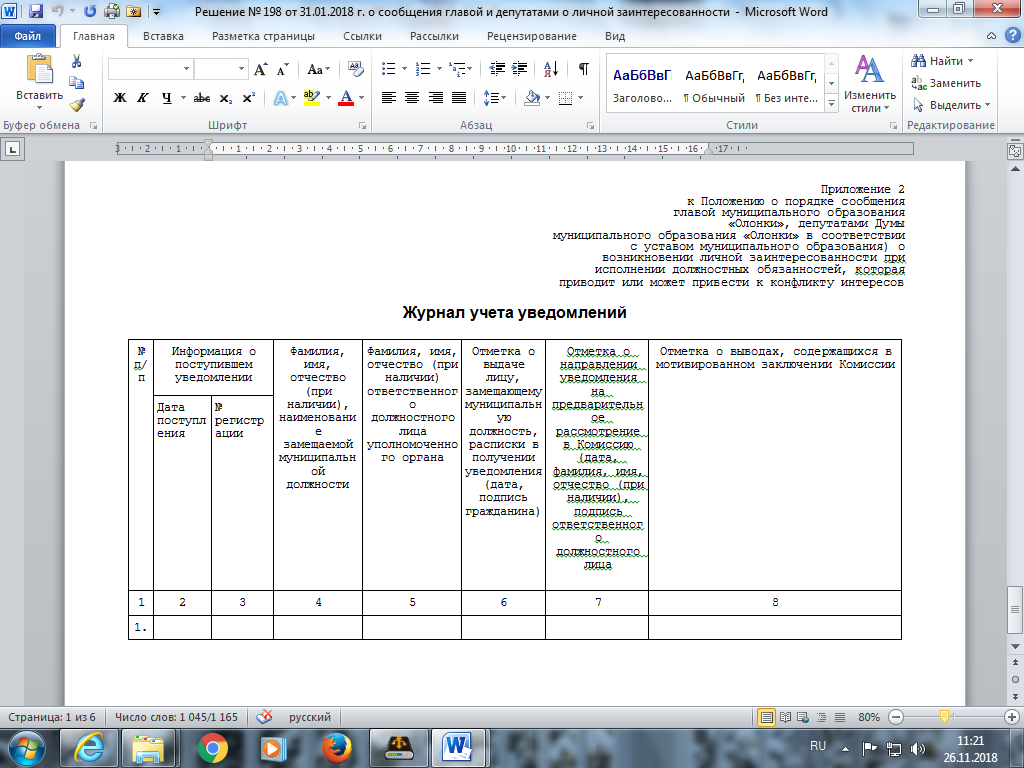 10.01.2018г. №19РОССИЙСКАЯ ФЕДЕРАЦИЯИРКУТСКАЯ ОБЛАСТЬБОХАНСКИЙ РАЙОНМУНИЦИПАЛЬНОЕ ОБРАЗОВАНИЕ «ОЛОНКИ»АДМИНИСТРАЦИЯПОСТАНОВЛЕНИЕОБ УТВЕРЖДЕНИИ ПОЛОЖЕНИЯ О ПОРЯДКЕ СООБЩЕНИЯ МУНИЦИПАЛЬНЫМИ СЛУЖАЩИМИ АДМИНИСТРАЦИИ МУНИЦИПАЛЬНОГО ОБРАЗОВАНИЯ «ОЛОНКИ» О ВОЗНИКНОВЕНИИ ЛИЧНОЙ ЗАИНТЕРЕСОВАННОСТИ ПРИ ИСПОЛНЕНИИ ДОЛЖНОСТНЫХ ОБЯЗАННОСТЕЙ, КОТОРАЯ ПРИВОДИТ ИЛИ МОЖЕТ ПРИВЕСТИ К КОНФЛИКТУ ИНТЕРЕСОВ В соответствии с Федеральным законом от 25.12.2008 года №273-ФЗ «О противодействии коррупции», Указом Президента Российской Федерации от 22.12.2015 года №650 «О порядке сообщения лицами, замещающими отдельные государственные должности Российской Федерации, должности федеральной государственной службы, и иными лицами о возникновении личной заинтересованности при исполнении должностных обязанностей, которая приводит или может привести к конфликту интересов, и о внесении изменений в некоторые акты Президента Российской Федерации», руководствуясь Уставом муниципального образования «Олонки»ПОСТАНОВЛЯЮ:1. Утвердить Положение о порядке сообщения муниципальными служащими администрации муниципального образования «Олонки» о возникновении личной заинтересованности при исполнении должностных обязанностей, которая приводит или может привести к конфликту интересов (прилагается). 2. Постановление администрации муниципального образования «Олонки» от 28.01.2016 года №7 «Об утверждении Положения о порядке сообщения лицами, замещающими должности муниципальной службы и муниципальными служащими муниципального образования «Олонки» о возникновении личной заинтересованности при исполнении должностных обязанностей, которая приводит или может привести к конфликту интересов» признать утратившим силу.3. Настоящее постановление подлежит опубликованию в официальном печатном издании и размещению на официальном сайте администрации муниципального образования «Олонки».4. Настоящее постановление вступает в силу после его официального опубликования.5. Контроль за исполнением настоящего постановления оставляю за собойГлава МО «Олонки» С.Н. Нефедьев 10.01.2018г. №20РОССИЙСКАЯ ФЕДЕРАЦИЯИРКУТСКАЯ ОБЛАСТЬБОХАНСКИЙ РАЙОНМУНИЦИПАЛЬНОЕ ОБРАЗОВАНИЕ «ОЛОНКИ»АДМИНИСТРАЦИЯПОСТАНОВЛЕНИЕО ПРИЗНАНИИ ПОСТАНОВЛЕНИЯ АДМИНИСТРАЦИИ МУНИЦИПАЛЬНОГО ОБРАЗОВАНИЯ «ОЛОНКИ» ОТ 27.09.2016 ГОДА №168 «ОБ УТВЕРЖДЕНИИ ПОРЯДКА ПРЕДОТВРАЩЕНИЯ И УРЕГУЛИРОВАНИЯ КОНФЛИКТА ИНТЕРЕСОВ ДЛЯ ЛИЦ, ЗАМЕЩАЮЩИХ МУНИЦИПАЛЬНУЮ ДОЛЖНОСТЬ В АДМИНИСТРАЦИИ МУНИЦИПАЛЬНОГО ОБРАЗОВАНИЯ «ОЛОНКИ»» УТРАТИВШИМ СИЛУВ соответствии с Федеральным законом от 06.10.2003 года №131-ФЗ «Об общих принципах организации местного самоуправления в Российской Федерации», с Федеральным законом от 25.12.2008 года №273-ФЗ «О противодействии коррупции», Указом Президента Российской Федерации от 22.12.2015 года №650 «О порядке сообщения лицами, замещающими отдельные государственные должности Российской Федерации, должности федеральной государственной службы, и иными лицами о возникновении личной заинтересованности при исполнении должностных обязанностей, которая приводит или может привести к конфликту интересов, и о внесении изменений в некоторые акты Президента Российской Федерации», руководствуясь Уставом муниципального образования «Олонки»ПОСТАНОВЛЯЮ:1. Признать постановление администрации муниципального образования «Олонки» от 27.09.2016 года №168 «Об утверждении порядка предотвращения и урегулирования конфликта интересов для лиц, замещающих муниципальную должность в администрации муниципального образования «Олонки»» утратившим силу.2. Настоящее постановление подлежит опубликованию в официальном печатном издании и размещению на официальном сайте администрации муниципального образования «Олонки».3. Настоящее постановление вступает в силу после его официального опубликования.4. Контроль за исполнением настоящего постановления оставляю за собойГлава МО «Олонки» С.Н. Нефедьев 29.01.2018г. №22РОССИЙСКАЯ ФЕДЕРАЦИЯИРКУТСКАЯ ОБЛАСТЬБОХАНСКИЙ РАЙОНМУНИЦИПАЛЬНОЕ ОБРАЗОВАНИЕ «ОЛОНКИ»АДМИНИСТРАЦИЯПОСТАНОВЛЕНИЕО ПРИЗНАНИИ ПОСТАНОВЛЕНИЯ АДМИНИСТРАЦИИ МУНИЦИПАЛЬНОГО ОБРАЗОВАНИЯ «ОЛОНКИ» ОТ 27.09.2016 ГОДА №163 «ОБ УТВЕРЖДЕНИИ ПОЛОЖЕНИЯ О ПОРЯДКЕ ПРИМЕНЕНИЯ ПРЕДСТАВИТЕЛЕМ НАНИМАТЕЛЯ (РАБОТОДАТЕЛЕМ) ВЗЫСКАНИЙ К МУНИЦИПАЛЬНЫМ СЛУЖАЩИМ, ЗАМЕЩАЮЩИМ ДОЛЖНОСТИ МУНИЦИПАЛЬНОЙ СЛУЖБЫ В АДМИНИСТРАЦИИ МУНИЦИПАЛЬНОГО ОБРАЗОВАНИЯ «ОЛОНКИ»» УТРАТИВШИМ СИЛУВ соответствии с Федеральным законом от 06.10.2003 года №131-ФЗ «Об общих принципах организации местного самоуправления в Российской Федерации», Федеральным законом от 02.03.2007 года №25-ФЗ «О муниципальной службе в Российской Федерации», Федеральным законом от 25.12.2008 года №273-ФЗ «О противодействии коррупции», Законом Иркутской области от 15.10.2007 года №88-оз «Об отдельных вопросах муниципальной службы в Иркутской области», руководствуясь Уставом муниципального образования «Олонки»ПОСТАНОВЛЯЮ:1. Признать постановление администрации муниципального образования «Олонки» от 27.09.2016 года №163 «Об утверждении Положения о порядке применения представителем нанимателя (работодателем) взысканий к муниципальным служащим, замещающим должности муниципальной службы в администрации муниципального образования «Олонки»» утратившим силу.2. Настоящее постановление подлежит опубликованию в официальном печатном издании и размещению на официальном сайте администрации муниципального образования «Олонки».3. Настоящее постановление вступает в силу после его официального опубликования.4. Контроль за исполнением настоящего постановления оставляю за собойГлава МО «Олонки» С.Н. Нефедьев 29.01.2018г. №25РОССИЙСКАЯ ФЕДЕРАЦИЯИРКУТСКАЯ ОБЛАСТЬБОХАНСКИЙ РАЙОНМУНИЦИПАЛЬНОЕ ОБРАЗОВАНИЕ «ОЛОНКИ»АДМИНИСТРАЦИЯПОСТАНОВЛЕНИЕО ПРИЗНАНИИ ПОСТАНОВЛЕНИЯ АДМИНИСТРАЦИИ МУНИЦИПАЛЬНОГО ОБРАЗОВАНИЯ «ОЛОНКИ» ОТ 27.09.2016 ГОДА №170 «ОБ УТВЕРЖДЕНИИ ПОРЯДКА ПРОВЕДЕНИЯ СЛУЖЕБНЫХ ПРОВЕРОК ПО ФАКТАМ КОРРУПЦИОННЫХ ПРОЯВЛЕНИЙ СО СТОРОНЫ ЛИЦ, ЗАМЕЩАЮЩИХ ДОЛЖНОСТИ МУНИЦИПАЛЬНОЙ СЛУЖБЫ В АДМИНИСТРАЦИИ МУНИЦИПАЛЬНОГО ОБРАЗОВАНИЯ «ОЛОНКИ»» УТРАТИВШИМ СИЛУВ соответствии с Федеральным законом от 06.10.2003 года №131-ФЗ «Об общих принципах организации местного самоуправления в Российской Федерации», Федеральным законом от 02.03.2007 года №25-ФЗ «О муниципальной службе в Российской Федерации», Федеральным законом от 25.12.2008 года №273-ФЗ «О противодействии коррупции», Законом Иркутской области от 15.10.2007 года №88-оз «Об отдельных вопросах муниципальной службы в Иркутской области», указа Губернатора Иркутской области от 19.01.2017 года №7-уг «Об утверждении Положения о проверке достоверности и полноты сведений о доходах, об имуществе и обязательствах имущественного характера, представляемых гражданами, претендующими на замещение должностей муниципальной службы, включенных в соответствующий перечень, сведений о доходах, расходах, об имуществе и обязательствах имущественного характера муниципальных служащих, замещающих указанные должности, достоверности и полноты сведений, представляемых гражданами при поступлении на муниципальную службу в соответствии с нормативными правовыми актами Российской Федерации, соблюдения муниципальными служащими ограничений и запретов, требований о предотвращении или об урегулировании конфликта интересов, исполнения ими обязанностей, установленных федеральным законодательством», руководствуясь Уставом муниципального образования «Олонки»ПОСТАНОВЛЯЮ:1. Признать постановление администрации муниципального образования «Олонки» от 27.09.2016 года №170 «Об утверждении порядка проведения служебных проверок по фактам коррупционных проявлений со стороны лиц, замещающих должности муниципальной службы в администрации муниципального образования «Олонки»» утратившим силу.2. Настоящее постановление подлежит опубликованию в официальном печатном издании и размещению на официальном сайте администрации муниципального образования «Олонки».3. Настоящее постановление вступает в силу после его официального опубликования.4. Контроль за исполнением настоящего постановления оставляю за собойГлава МО «Олонки» С.Н. Нефедьев 31.01.2018г. №9-ПРОССИЙСКАЯ ФЕДЕРАЦИЯИРКУТСКАЯ ОБЛАСТЬБОХАНСКИЙ МУНИЦИПАЛЬНЫЙ РАЙОНМУНИЦИПАЛЬНОЕ ОБРАЗОВАНИЕ «ОЛОНКИ»АДМИНИСТРАЦИЯРАСПОРЯЖЕНИЕОБ УТВЕРЖДЕНИИ ПОРЯДКА ПРИМЕНЕНИЯ ПРЕДСТАВИТЕЛЕМ НАНИМАТЕЛЯ (РАБОТОДАТЕЛЯ) ВЗЫСКАНИЙ, ПРЕДУСМОТРЕННЫХ СТАТЬЯМИ 14.1, 15 И 27 ФЕДЕРАЛЬНОГО ЗАКОНА ОТ 02.03.2007 ГОДА № 25-ФЗ «О МУНИЦИПАЛЬНОЙ СЛУЖБЕ В РОССИЙСКОЙ ФЕДЕРАЦИИ»В соответствии с Федеральным законом от 06.10. №131-ФЗ "Об общих принципах организации местного самоуправления в Российской Федерации", на основании Федерального закона от 02.03.2007 года №25-ФЗ «О муниципальной службе в Российской Федерации» и Федерального закона от 25.12.2008 года №273-ФЗ «О противодействии коррупции», руководствуясь Уставом муниципального образования «Олонки»:1. Утвердить Порядок применения представителем нанимателя (работодателя) взысканий, предусмотренных статьями 14.1, 15 и 27 Федерального закона от 02.03.2007 года №25-ФЗ «О муниципальной службе в Российской Федерации». 2. Настоящее распоряжение подлежит официальному опубликованию в «Информационном бюллетене» муниципального образования «Олонки» и размещению на официальном сайте администрации муниципального образования «Олонки».3. Настоящее распоряжение вступает в силу с даты его официального опубликования.4. Контроль за исполнением настоящего распоряжения оставляю за собой.Глава МО «Олонки»                                                        С.Н. НефедьевПриложениек распоряжению администрацииМО «Олонки» от 31.01.2018 г. №9Порядок применения представителем нанимателя (работодателя) взысканий, предусмотренных статьями 14.1, 15 и 27 Федерального закона от 02.03.2007 года № 25-ФЗ «О муниципальной службе в Российской Федерации»1.Общие положения1.1. Настоящий Порядок применения представителем нанимателя (работодателя) взысканий, предусмотренных статьями 14.1, 15 и 27 Федерального закона от 02.03.2007 года №25-ФЗ «О муниципальной службе в Российской Федерации» (далее по тексту - Порядок) разработан в соответствии с Федеральным законом от 02.03.2007 года №25-ФЗ «О муниципальной службе в Российской Федерации», Федеральным законом от 25.12.2008 года №273-ФЗ «О противодействии коррупции». 1.2. Взыскания, предусмотренные статьями 14.1, 15 и 27 Федерального закона от 02.03.2007 года №25-ФЗ «О муниципальной службе в Российской Федерации», за коррупционные правонарушения применяются представителем нанимателя (работодателем) на основании доклада о результатах проверки, проведенной ответственным лицом за работу по профилактике коррупционных правонарушений в администрации муниципального образования «Олонки», в случае, если доклад о результатах проверки направлялся в комиссию по соблюдению требований к служебному поведению муниципальных служащих администрации и урегулированию конфликтов интересов, - на основании рекомендации указанной комиссии. 1.3. Взыскания, предусмотренные статьями 14.1, 15 и 27 Федерального закона от 02.03.2007 года №25-ФЗ «О муниципальной службе в Российской Федерации», за действия, не относящиеся к коррупционным правонарушениям, применяются представителем нанимателя (работодателем) на основании служебных записок и (или) докладных на имя представителя нанимателя (работодателя). 1.4. Взыскания, предусмотренные статьями 14.1, 15 и 27 Федерального закона от 02.03.2007 года №25-ФЗ «О муниципальной службе в Российской Федерации», применяются представителем нанимателя (работодателем) на основании:1) доклада о результатах проверки, проведенной подразделением кадровой службы соответствующего органа местного самоуправления по профилактике коррупционных и иных правонарушений;2) рекомендации комиссии по соблюдению требований к служебному поведению муниципальных служащих и урегулированию конфликта интересов в случае, если доклад о результатах проверки направлялся в комиссию;3) объяснений муниципального служащего;4) иных материалов.1.5. При применении взысканий, предусмотренных статьями 14.1, 15 и 27 Федерального закона от 02.03.2007 года №25-ФЗ «О муниципальной службе в Российской Федерации», учитываются характер совершенного муниципальным служащим коррупционного правонарушения, его тяжесть, обстоятельства, при которых оно совершено, соблюдение муниципальным служащим других ограничений и запретов, требований о предотвращении или об урегулировании конфликта интересов и исполнение им обязанностей, установленных в целях противодействия коррупции, а также предшествующее исполнение муниципальным служащим своих должностных обязанностей.1.6. Взыскания, предусмотренные статьями 14.1, 15 и 27 Федерального закона от 02.03.2007 года №25-ФЗ «О муниципальной службе в Российской Федерации», применяются не позднее одного месяца со дня поступления информации о совершении муниципальным служащим коррупционного правонарушения, не считая периода временной нетрудоспособности муниципального служащего, пребывания его в отпуске, других случаев его отсутствия на службе по уважительным причинам, а также времени проведения проверки и рассмотрения ее материалов комиссией по соблюдению требований к служебному поведению муниципальных служащих и урегулированию конфликта интересов. При этом взыскание должно быть применено не позднее шести месяцев со дня поступления информации о совершении коррупционного правонарушения.1.7. В акте о применении к муниципальному служащему взыскания в случае совершения им коррупционного правонарушения в качестве основания применения взыскания указывается часть 1 или часть 2 статьи 27.1 Федерального закона от 02.03.2007 года №25-ФЗ «О муниципальной службе в Российской Федерации».1.8. За несоблюдение муниципальными служащими Администрации муниципального образования «Олонки» ограничений и запретов, требований о предотвращении или об урегулировании конфликта интересов и неисполнение обязанностей, установленных в целях противодействия коррупции Федеральным законом Российской Федерации от 02.03.2007 года N25-ФЗ "О муниципальной службе в Российской Федерации ", Федеральным законом от 25.12.2008 года N273-ФЗ "О противодействии коррупции", налагаются следующие взыскания:1) замечание;2) выговор;3) увольнение в связи с утратой доверия;1.9 Муниципальный служащий подлежит увольнению в связи с утратой доверия в случае:1) непринятия муниципальным служащим мер по предотвращению и (или) урегулированию конфликта интересов, стороной которого он является;2) непредставления муниципальным служащим сведений о своих доходах, об имуществе и обязательствах имущественного характера, а также о доходах, об имуществе и обязательствах имущественного характера своих супруги (супруга) и несовершеннолетних детей либо представления заведомо недостоверных или неполных сведений;3) участия муниципального служащего на платной основе в деятельности органа управления коммерческой организацией, за исключением случаев, установленных федеральным законом;4) осуществления муниципальным служащим предпринимательской деятельности;5) вхождения муниципального служащего в состав органов управления, попечительских или наблюдательных советов, иных органов иностранных некоммерческих неправительственных организаций и действующих на территории Российской Федерации их структурных подразделений, если иное не предусмотрено международным договором Российской Федерации или законодательством Российской Федерации.2. Порядок применения взысканий2.1. При применении взысканий, предусмотренных статьями 14.1, 15 и 27 Федерального закона от 02.03.2007 года №25-ФЗ «О муниципальной службе в Российской Федерации», учитываются характер совершенного муниципальным служащим проступка (правонарушения), его тяжесть, обстоятельства, при которых он совершен, соблюдение муниципальным служащим других ограничений и запретов, требований о предотвращении или об урегулировании конфликта интересов и исполнение им обязанностей, установленных в целях противодействия коррупции, а также предшествующие результаты исполнения муниципальным служащим своих должностных обязанностей. 2.2. Взыскания, предусмотренные статьями 14.1, 15 и 27 Федерального закона от 02.03.2007 года №25-ФЗ «О муниципальной службе в Российской Федерации», применяются не позднее одного месяца со дня поступления информации о совершении муниципальным служащим проступка (правонарушения), не считая периода временной нетрудоспособности муниципального служащего, пребывания его в отпуске, других случаев его отсутствия на службе по уважительным причинам, а также времени проведения проверки и рассмотрения ее материалов комиссией по соблюдению требований к служебному поведению муниципальных служащих администрации муниципального образования «Олонки» и урегулированию конфликтов интересов. При этом взыскание должно быть применено не позднее шести месяцев со дня совершения проступка (правонарушения). 2.3. В акте о применении к муниципальному служащему взыскания в случае совершения им коррупционного правонарушения в качестве основания применения взыскания указывается часть 1 или 2 статьи 27.1 Федерального закона от 02.03.2007 года №25-ФЗ «О муниципальной службе в Российской Федерации». 2.4. Копия акта о применении к муниципальному служащему взыскания с указанием коррупционного правонарушения и нормативных правовых актов, положения которых им нарушены, или об отказе в применении к муниципальному служащему такого взыскания с указанием мотивов вручается муниципальному служащему под расписку в течение пяти дней со дня издания соответствующего акта. 2.5. Копия распоряжения о дисциплинарной ответственности муниципального служащего приобщается в личное дело муниципального служащего.3. Заключительные положения.3.1. Муниципальный служащий вправе обжаловать взыскание в письменной форме в суд. 3.2. Если в течение одного года со дня применения взыскания муниципальный служащий не был подвергнут дисциплинарному взысканию, предусмотренному пунктом 1 или 2 части первой статьи 27 Федерального закона от 02.03.2007 года №25-ФЗ «О муниципальной службе в Российской Федерации», то он считается не имеющим взыскания. 3.3. Глава администрации муниципального образования «Олонки» до истечения года со дня применения дисциплинарного взыскания к муниципальному служащему имеет право снять его с муниципального служащего по собственной инициативе, просьбе самого муниципального служащего, ходатайству непосредственного руководителя муниципального служащего, подвергшегося взысканию.Учредитель: администрация МО «Олонки»Редактор: Федурина Н.А.Адрес редакции:669341, с. Олонки, ул. Калинина, д. 5 тел. 8(39538) 92-237Газета  отпечатана в администрации МО «Олонки»  с. Олонки, ул. Калинина, д. 5Тираж 50 экз. номер подписан 31.01.2016 г.